Publicado en Barcelona el 13/05/2022 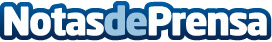 Schneider Electric y el Grupo Cobo colaboran para impulsar la Smart Home en EspañaEl Grupo Cobo es una reconocida empresa de construcción, rehabilitación e interiorismo, con proyectos inmobiliarios en toda España, en los que integrará a partir de ahora los dispositivos New Unica y D-Life, así como los productos del ecosistema Wiser, de Schneider Electric, pensado para hogares domóticos o Smart HomesDatos de contacto:Noelia Iglesias935228630Nota de prensa publicada en: https://www.notasdeprensa.es/schneider-electric-y-el-grupo-cobo-colaboran Categorias: Nacional Ecología Dispositivos móviles Innovación Tecnológica Construcción y Materiales Digital http://www.notasdeprensa.es